Охране водных ресурсов от загрязнения способствует1)размещение водоёмких производств на берегах рек и озёр2)создание систем замкнутого водооборота на промышленных предприятиях3)осушение болот в верховьях рек4)накопление талых снеговых вод в крупных водохранилищах  Задание №CC4F7C При создании полезащитных лесополос в степной зоне1)почва становится более сухой2)усиливается вымывание минеральных элементов питания растений3)уменьшается ветровая эрозия почв4)образуется больше оврагов  Задание №791E3F Что из перечисленного может привести к обмелению небольшой реки?1)строительство моста через реку2)создание заповедника в бассейне реки3)строительство свинофермы на берегу реки4)осушение болота в верховьях реки  Задание №1DE740 Какое из перечисленных мероприятий способствует защите почвы от эрозии?1)регулярная распашка склонов2)интенсивный выпас скота3)посев зерновых без предварительной вспашки4)сведение естественной растительности  Задание №54E69B Какой из перечисленных природных ресурсов является исчерпаемым возобновимым?1)энергия ветра2)плодородие почв3)каменный уголь4)энергия солнца  Задание №7B2C30 Что из перечисленного затрудняет рациональное использование природных ресурсов в России?1)рост доли добывающих отраслей в структуре экономики страны2)развитие систем переработки отходов производства3)создание наукоемких высокотехнологичных производств4)создание и развитие особо охраняемых природных территорий  Задание №DDDBF8 Для предотвращения образования оврагов на склонах холмов следует1)высаживать деревья и кустарники2)производить распашку3)вносить в почву минеральные удобрения4)осуществлять орошение  Задание №B5DEDC Такие неблагоприятные климатические явления, как засухи, суховеи и пыльные бури значительно затрудняют хозяйственное освоение территории. Для какой из перечисленных территорий они наиболее характерны?1)Республика Саха (Якутия)  2)Калининградская область  3)Приморский край   4)Республика Калмыкия  Задание №4803a7 «Парниковый эффект»  – задержка атмосферой Земли теплового излучения планеты. Увеличение содержания в атмосфере какого из перечисленных газов приводит к усилению «парникового эффекта»?1)кислорода  2)азота  3)озона  4)углекислого газа  Задание №644A28 Какой из перечисленных природных ресурсов является исчерпаемым невозобновимым?1)пресная вода2)естественное плодородие почв3)каменная соль4)нефть  Задание №ac747c Охране грунтовых вод от загрязнения способствует1)использование систем замкнутого водоснабжения на предприятиях    2)закапывание мусора в грунт для его утилизации3)использование твердых минеральных удобрений в сельском хозяйстве    4)сброс сточных вод предприятий в естественные водоемы  Задание №3B7358 Какое из перечисленных мероприятий применяется для борьбы с эрозией почв в зоне степей? 1)распашка склонов холмов  2)создание полезащитных лесополос3)осушение болот в долинах рек 4) химическая мелиорация  Задание №2513B7 При развитии какого из перечисленных видов экономической деятельности выбросы в атмосферу загрязняющих веществ наибольшие?1)производство электроэнергии на ТЭС  2)производство транспортных средств3)сельское хозяйство  4)лесное хозяйство    Задание №57D19F При создании полезащитных лесополос в степной зоне   1)сохраняется больше влаги в почве 2)усиливается вымывание минеральных элементов питания растений3)увеличивается ветровая эрозия почвы    4)образуется больше оврагов   Задание №cc1c6a Какой из перечисленных газов является парниковым?1)угарный газ2)углекислый газ3)кислород4)азот  Задание №DB1547 Защите почв от водной эрозии способствует1)выпас скота на склонах холмов2)террасирование склонов холмов3)вырубка лесов и кустарников на склонах холмов4)создание карьеров на склонах холмов  Задание №EB0C28 Полезащитные лесополосы в зоне степей создаются для защиты сельскохозяйственных угодий от1)биологических вредителей2)избыточной солнечной радиации3)ветровой эрозии почв4)сильных снегопадов  Задание №D40AAF Охране водных ресурсов от загрязнения способствует1)размещение водоёмких производств на берегах рек и озёр2)создание систем замкнутого водооборота на водоёмких производствах3)осушение болот в верховьях рек4)вырубка лесов в долинах рек  Задание №3aed5d Какой из перечисленных газов является парниковым?1)водород2)метан3)кислород4)азот  Задание №30FEEC В климатической доктрине Российской Федерации говорится о высокой скорости глобального потепления климата, наблюдаемого в течение последних десятилетий. Что из перечисленного относится к возможным положительным ожидаемым последствиям изменения климата на территории России?1)Рост повторяемости экстремальных атмосферных осадков, наводнений; переувлажнение почв в отдельных регионах.2)Изменение ледовой обстановки, условий освоения арктического шельфа. 3)Увеличение расхода электроэнергии на кондиционирование воздуха в летний сезон во многих населённых пунктах.4)Оттаивание вечной мерзлоты с ущербом для строений и коммуникаций в северных регионах.  Задание №A88B47 Создание крупных водохранилищ в умеренном климатическом поясе оказывает заметное влияние на климат прилегающих к ним территорий. Каково это влияние? 1)уменьшается среднегодовое количество атмосферных осадков2)увеличивается абсолютная влажность воздуха 3)увеличивается разница зимних и летних температур воздуха4)уменьшается количество облачных дней   Задание №1F64DA Защите почв от ветровой эрозии в степной зоне способствует1)высаживание кустарников и деревьев2)распашка территории3)создание карьеров4)внесение минеральных удобрений  Задание №4959FF Примером нерационального использования природных ресурсов является1)полное использование добываемых полезных ископаемых2)сжигание попутного нефтяного газа в факелах в районах добычи нефти3)создание систем оборотного водоснабжения 4)развитие систем переработки отходов производства  Задание №4B1003 Что из перечисленного может привести к образованию «кислотных» дождей?1)использование минеральных удобрений2)осушение болот в долинах рек3)массовая вырубка лесов4)работа медеплавильного завода  Задание №ED381A В климатической доктрине Российской Федерации говорится о высокой скорости глобального потепления климата, наблюдаемого в течение последних десятилетий. Что из перечисленного относится к возможным положительным ожидаемым последствиям изменения климата на территории России в результате глобального изменения климата?1)Рост повторяемости, интенсивности и продолжительности засух в некоторых регионах.2)Изменение ледовой обстановки и условий транспортировки грузов в арктических морях.3)Увеличение расхода электроэнергии на кондиционирование воздуха в летний сезон во многих населённых пунктах.4)Таяние многолетней мерзлоты с ущербом для строений и коммуникаций в северных регионах.  Задание №79964E Что из перечисленного относится к мерам по повышению продуктивности земельных угодий?1)проведение лесопосадок2)создание терриконов в местах добычи полезных ископаемых открытым способом3)искусственное орошение в засушливых районах4)распашка земель вдоль склонов холмов  Задание №76A68A Примером рационального природопользования является1)распашка склонов холмов2)создание полезащитных лесополос в степной зоне3)захоронение токсичных отходов вблизи крупных городов4)осушение болот в верховьях малых рек  Задание №f6a8ea Какой из перечисленных ресурсов относится к числу исчерпаемых возобновимых?1)энергия ветра2)энергия Солнца3)гидроэнергетический потенциал 4)природный газ  Задание №ac0a5e При сжигании какого из перечисленных видов топлива выделяется наименьшее количество веществ, загрязняющих атмосферу?1)каменный уголь2)мазут3)природный газ4)торф  Задание №ACDB16 Наибольшее количество «парниковых газов» выбрасывается в атмосферу в результате работы1)ГЭС2)ТЭС3)ПЭС4)АЭС  Задание №aeb12a Примером рационального природопользования является1)распашка склонов на возвышенностях2)создание терриконов в местах добычи угля3)развитие ветровой и солнечной энергетики4)осушение болот в верховьях рек  Задание №0c6089 Одной из причин образования «кислотных дождей» является 1)избыточное орошение в засушливых районах2)осушение болот в верховьях рек 3)сокращение площади лесов4)работа металлургических предприятий  Задание №A101DD Какой из перечисленных видов хозяйственной деятельности оказывает негативное влияние на состояние окружающей среды?1)рекультивация земель на месте карьеров2)добыча полезных ископаемых открытым способом3)создание полезащитных лесополос в зоне степей4)использование систем замкнутого водооборота  Задание №3651C2 Охране речных вод от загрязнения способствует1)использование минеральных удобрений в бассейнах рек2)создание систем замкнутого водооборота на промышленных предприятиях3)осушение болот в бассейнах рек4)размещение водоёмких производств на берегах рек  Задание №18a236 Большое количество парниковых газов выбрасывается в атмосферу в результате работы1)гидроэлектростанций2)тепловых электростанций3)приливных электростанций4)атомных электростанций  Задание №3e0425 Негативное влияние на состояние окружающей среды оказывает1)проведение снегозадержания на полях2)создание лесополос в степной зоне3)перевод ТЭС с угля на природный газ4)строительство ГЭС на равнинных реках  Задание №beb213 Какое изменение газового состава атмосферы считают причиной усиления парникового эффекта в атмосфере?1)уменьшение содержания азота2)уменьшение содержания озона3)увеличение содержания углекислого газа4)увеличение содержания кислорода  Задание №DCFDF7 Защите земель от ветровой эрозии способствует1)распашка склонов2)вырубка зарослей кустарников в оврагах и балках3)посадка лесополос4)интенсивный выпас скота  Задание №49EF9A К усилению «парникового эффекта» в атмосфере приводит увеличение содержания в ней1)азота2)кислорода3)водорода4)углекислого газа  Задание №ea21ea Уменьшению выбросов в атмосферу загрязняющих веществ способствует1)строительство новых ГРЭС в малонаселённых районах2)сжигание попутного нефтяного газа 3)развитие ветровой и солнечной электроэнергетики4)перевод тепловых электростанций с природного газа на уголь  Задание №3DABB9 Какой из перечисленных видов природных ресурсов относится к исчерпаемым возобновимым?1)каменный уголь2)медные руды3)энергия ветра4)лесные ресурсы  Задание №484A50 Защите почв от водной эрозии на возвышенностях способствует1)террасирование склонов2)вырубка лесов3)продольная распашка склонов4)создание карьеров на склонах холмов  Задание №b8bfdf Примером рационального природопользования является1)распашка склонов на возвышенностях2)развитие ветровой и солнечной энергетики3)захоронение токсичных отходов вблизи крупных городов4)осушение болот в верховьях малых рек  Задание №3629b3 Уменьшению выбросов в атмосферу парниковых газов способствует1)интенсивное развитие топливной промышленности 2)уменьшение доли АЭС в структуре производства электроэнергии3)развитие нетрадиционных отраслей электроэнергетики 4)строительство крупных ТЭС, работающих на каменном угле  Задание №c2a4ac Какой из перечисленных ресурсов относятся к числу возобновимых источников энергии?1)нефть2)гидроэнергия рек3)горючие сланцы4)каменный уголь  Задание №9D553B Какой тип электростанций использует исчерпаемые природные ресурсы?  1)ветровые 2)тепловые 3)приливные 4)солнечные   Задание №BCC30D Одной из причин развития водной эрозии почв на возвышенностях является1)террасирование склонов2)борьба с оврагами3)распашка склонов4)осушение болот в верховьях рек  Задание №DC732C Примером нерационального природопользования является1)производство бумаги из макулатуры2)создание систем замкнутого водооборота на водоёмких производствах3)осушение болот в верховьях рек4)рекультивация земель в районах добычи угля  Задание №FA8258 Какой из перечисленных природных ресурсов относится к исчерпаемым невозобновимым?1)каменный уголь2)лесные3)почвенные4)пресная вода  Задание №7F11B1 Примером нерационального природопользования является 1)рекультивация земель в районах добычи угля2)комплексное использование добываемого сырья3)заготовка древесины с последующими посадками леса4)сплав леса по рекам отдельными брёвнами  Задание №8292FD Какой из перечисленных видов энергетических ресурсов относится к возобновимым источникам энергии? 1)торф2)каменный уголь3)горючие сланцы4)нефть  Задание №1ec725 Что из перечисленного не является причиной образования оврагов?1)вырубка деревьев2)продольная распашка склонов3)посадка многолетних трав4)добыча рудных полезных ископаемых открытым способом  Задание №d0da19 Какое изменение газового состава атмосферы считают причиной усиления парникового эффекта?1)увеличение содержания азота2)увеличение содержания метана3)уменьшение содержания кислорода4)уменьшение содержания озона  Задание №3BA0C2 Какой из перечисленных видов природных ресурсов относится к исчерпаемым возобновимым?1)энергия ветра2)нефть3)плодородие почв4)энергия приливов  Задание №86FA7F Какие природные ресурсы относятся к неисчерпаемым?1)почвенные2)минеральные3)климатические 4)биологические  Задание №32962c Уменьшить загрязнение речных вод позволяет1)проведение снегозадержания на полях в бассейнах рек2)размещение водоёмких производств на берегах рек3)ограничение использования минеральных удобрений в бассейнах рек4)осушение болот в верховьях рек  Задание №365D90 Уменьшению выбросов в атмосферу углекислого газа способствует1)ограничение дальнейшего развития атомной энергетики2)перевод тепловых электростанций с природного газа на уголь3)развитие ветровой и солнечной энергетики4)сокращение площади тропических лесов  Задание №7C1A9D Какое утверждение о влиянии человека на атмосферу является верным?1)Сжигание ископаемого топлива является одной из причин повышения содержания углекислого газа в атмосфере.2)Использование угля в качестве топлива вместо природного газа на ТЭС позволяет снизить вредные выбросы в атмосферу.3)Атомная энергетика является главным источником развития «парникового эффекта» в атмосфере.4)Создание крупных водохранилищ приводит к уменьшению годового количества атмосферных осадков на близлежащих территориях.  Задание №242852 Какой из перечисленных видов природных ресурсов относится к неисчерпаемым?1)каменный уголь2)энергия приливов3)медные руды4)нефть  Задание №1C3A87 Примером нерационального природопользования является 1)проведение снегозадержания в зимнее время2)использование металлолома в чёрной металлургии 3)создание системы оборотного водоснабжения на промышленных предприятиях4)распашка крутых склонов  Задание №5a4559 Негативное влияние на состояние окружающей среды оказывает1)создание терриконов в местах добычи угля2)рекультивация земель на месте карьеров3)использование систем оборотного водоснабжения на промышленных предприятиях4)создание лесополос в зоне степей  Задание №86B886 При развитии какого из перечисленных видов экономической деятельности выбросы в атмосферу загрязняющих веществ будут наибольшими?1)обработка древесины и производство изделий из дерева2)производство транспортных средств и оборудования3)производство электроэнергии на ТЭС с использованием угля4)текстильное производство  Задание №f0eead Какой из перечисленных ресурсов относится к числу исчерпаемых возобновимых?1)энергия Солнца 2)энергия ветра3)каменный уголь4)лесные ресурсы  Задание №13121F Какой из перечисленных видов природных ресурсов относится к исчерпаемым возобновимым?1)каменный уголь2)нефть3)почвенные4)энергия солнца  Задание №E1DA10 Рациональному использованию водных ресурсов способствует1)осушение болот в верховьях рек 2)распашка склонов речных долин и пойм3)создание систем оборотного водоснабжения 4)вырубка лесов в бассейнах рек  Задание №f609e6 Полезащитные лесополосы в зоне степей  создаются для защиты сельскохозяйственных угодий от1)биологических вредителей2)избыточной солнечной радиации3)ветровой эрозии почв4)сильных снегопадов  Задание №1B3141 Охране речных вод от загрязнения способствует1)вырубка лесов в долинах рек2)размещение водоёмких производств на берегах рек3)осушение болот в верховьях рек4)ограничение использования удобрений в бассейнах рек  Задание №6a8097 Охране водных ресурсов от загрязнения способствует1)применение удобрений на полях в бассейнах рек2)использование систем оборотного водоснабжения3)создание системы оросительных каналов4)осушение болот в верховьях рек  Задание №282690 Что из перечисленного относится к исчерпаемым возобновимым природным ресурсам?1)каменный уголь2)почвенное плодородие3)энергия ветра4)солнечная энергия   Задание №70315c Что из перечисленного относится к исчерпаемым возобновимым природным ресурсам?1)лесные ресурсы2)каменный уголь3)энергия ветра4)солнечная энергия   Задание №B827AD Охране почв от ветровой эрозии способствует1)создание полезащитных лесополос2)распашка склонов3)выпас скота на склонах4)осушение заболоченных земель  Задание №600d63 На какую из перечисленных отраслей промышленности в России приходится наибольшая доля выбросов в атмосферу загрязняющих веществ?1)металлургия2)химическая промышленность3)целлюлозно-бумажная промышленность4)машиностроение  Задание №b2e37c Какой из перечисленных источников энергии относится к возобновляемым?1)нефть 2)атомная энергия3)гидроэнергия4)природный газ   Задание №96a397 Примером рационального природопользования является1)вырубка лесов в бассейнах рек2)осушение болот в верховьях рек 3)создание терриконов в местах добычи угля 4)рекультивация земель на месте карьеров  Задание №313964 Примером рационального природопользования является 1)избыточное орошение в засушливых районах2)комплексное использование добываемого минерального сырья3)перевод ТЭС с природного газа на уголь4)сплав леса по реке отдельными брёвнами  Задание №ae7047 Примером нерационального использования природных ресурсов является1)использование систем оборотного водоснабжения2)проведение снегозадержания на полях3)рекультивация земель на месте карьеров4)осушение болот в верховьях рек  Задание №B6F9C3 К последствиям прогнозируемых учёными изменений климата в результате глобального потепления в пределах северных регионов России можно отнести1)снижение урожайности сельскохозяйственных культур2)исчезновение лесной растительности 3)увеличение продолжительности светового дня4)таяние многолетней мерзлоты  Задание №0560DE Примером рационального природопользования является1)вырубка лесов в долинах рек2)строительство ГЭС на равнинных реках3)производство бумаги из макулатуры4)осушение болот в верховьях малых рек  Задание №2c17d6 Защите почвенного покрова от эрозии в зоне степей способствует1)посадка лесополос2)интенсивный выпас скота3)распашка склонов холмов4)добыча полезных ископаемых открытым способом  Задание №F8E4A6 Усиление «парникового эффекта» в настоящее время большинство учёных объясняют тем, что в атмосфере 1)увеличивается содержание углекислого газа2)уменьшается содержание озона3)увеличивается содержание азота4)уменьшается содержание кислорода Энергетическая стратегия России на период до 2030 года предусматривает увеличение производства электроэнергии с использованием возобновляемых источников энергии (ВИЭ) (не считая гидроэлектростанций) почти в 10 раз. На Дальнем Востоке планируется до 2015–2016 гг. ввести в эксплуатацию около 60 ветряных установок. В дальневосточном регионе уже установлены несколько ветроэнергетических комплексов: на Камчатке – в Усть-Камчатске и Тиличиках и во Владивостоке на острове Русский.Какой из следующих видов энергетических ресурсов относится к числу возобновляемых источников энергии (ВИЭ)?  1)нефть 2)каменный уголь3)природный газ4)торфОпределите, в пределах какого из участков, обозначенных на карте цифрами, существует наибольшая опасность развития водной эрозии почвенного слоя. 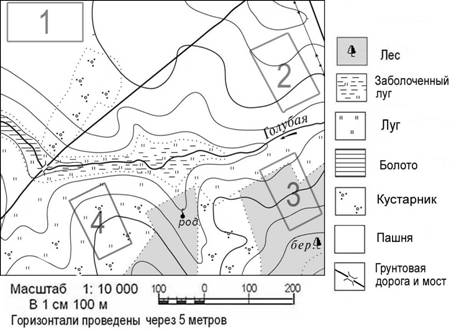 1)1  2)2  3)3  4)4При развитии какого из перечисленных видов экономической деятельности выбросы в атмосферу загрязняющих веществ наибольшие?1)растениеводство и лесное хозяйство  2)производство продуктов питания3)производство транспортных средств  4)производство электроэнергии на ТЭСПредохранению речных вод от загрязнения способствует1)осушение болот в бассейнах рек 2)размещение водоёмких производств на берегах рек   3)строительство плотин ГЭС 4)создание систем оборотного водоснабженияКакое из перечисленных мероприятий способствует развитию эрозии почвы в земледельческих районах?1)регулярная распашка склонов  2)террасирование склонов3)посадка лесополос между полями  4)посев зерновых без предварительной вспашкиУсилению «парникового эффекта» способствует повышение содержания в атмосфере 1)азота  2)водорода  3)кислорода    4)углекислого газаВ климатической доктрине Российской Федерации говорится о высокой скорости глобального потепления климата, наблюдаемого в течение последних десятилетий. К возможным последствиям изменений климата в пределах южных регионов Европейской части России относят 1)уменьшение высоты снеговой линии в горах2)увеличение продолжительности светового дня3)расширение ареалов распространения хвойных лесов4)рост повторяемости, интенсивности и продолжительности засух в степной зонеОхране водных ресурсов от загрязнения способствует 1)строительство животноводческих комплексов в поймах рек  2)сброс сточных вод предприятий в реки  3)использование систем оборотного водоснабжения на водоемких производствах  4)осушение болот в верховьях малых рекЧто из перечисленного является мерой по предотвращению образования оврагов на склонах холмов в зоне лесостепей и степей?1)высаживание деревьев и кустарников  2)выпас скота  3)распашка территории  4)внесение минеральных удобренийВ каком из перечисленных городов России в воздушный бассейн ежегодно выбрасывается наибольшее количество загрязняющих веществ?1)Краснодар  2)Калининград  3)Новокузнецк  4)ИвановоПримером рационального природопользования  является:Примером рационального природопользования  является:1)извлечение одного компонента при переработке полиметаллических руд2)распашка земель вдоль склонов3)избыточное орошение в засушливых районах4)создание полезащитных лесополос в степной зоне1)захоронение токсичных отходов в густонаселённых районах2)перевод ТЭС с природного газа на уголь3)осушение болот в верховьях малых рек4)создание системы оборотного водоснабжения на промышленных предприятияхПримером рационального природопользования в зоне степей является1)проведение снегозадержания в зимнее время2)осушение болот в верховьях рек3)распашка склонов на возвышенностях4)добыча железной руды открытым способом1)строительство ГЭС на равнинных реках2)осушение болот в верховьях малых рек3)рекультивация земель в районах добычи угля4)распашка земель вдоль склонов1)рекультивация земель на месте угольных терриконов в Кузбассе2)разработка железных руд в КМА открытым способом3)строительство каскада ГЭС на Волге4)осушение болот в верховьях ВолгиПримером НЕрационального природопользования  является:Примером НЕрационального природопользования  является:Что является примером нерационального природопользования?  1)проведение снегозадержания в зимнее время 2)использование природного газа вместо угля на ТЭС 3)создание системы оборотного водоснабжения на промышленных предприятиях4)осушение болот в верховьях малых рек1)заготовка древесины с последующими посадками2)производство бумаги из макулатуры 3)комплексное использование добываемого сырья4)распашка земель вдоль склонов1)рекультивация земель в районах добычи угля2)использование природного газа вместо угля на ТЭС3)захоронение токсичных отходов в густонаселённых районах4)комплексное использование добываемого сырьяКакие из перечисленных ресурсов относятся к числу неисчерпаемых?Какие из перечисленных ресурсов относятся к числу неисчерпаемых?1)почвенные2)геотермальные3)лесные4)рыбныеУстановите соответствие между примером хозяйственной деятельности и типом природопользования, к которому он относится. К каждому элементу первого столбца подберите соответствующий элемент из второго. Номера выбранных элементов запишите в таблицу под соответствующими буквами. ТИП ПРИРОДОПОЛЬЗОВАНИЯ:   1)рациональное  2)нерациональноеПРИМЕРы  ХОЗЯЙСТВЕННОЙ ДЕЯТЕЛЬНОСТИ:Установите соответствие между примером хозяйственной деятельности и типом природопользования, к которому он относится. К каждому элементу первого столбца подберите соответствующий элемент из второго. Номера выбранных элементов запишите в таблицу под соответствующими буквами. ТИП ПРИРОДОПОЛЬЗОВАНИЯ:   1)рациональное  2)нерациональноеПРИМЕРы  ХОЗЯЙСТВЕННОЙ ДЕЯТЕЛЬНОСТИ:Установите соответствие между примером хозяйственной деятельности и типом природопользования, к которому он относится. К каждому элементу первого столбца подберите соответствующий элемент из второго. Номера выбранных элементов запишите в таблицу под соответствующими буквами. ТИП ПРИРОДОПОЛЬЗОВАНИЯ:   1)рациональное  2)нерациональноеПРИМЕРы  ХОЗЯЙСТВЕННОЙ ДЕЯТЕЛЬНОСТИ:Установите соответствие между примером хозяйственной деятельности и типом природопользования, к которому он относится. К каждому элементу первого столбца подберите соответствующий элемент из второго. Номера выбранных элементов запишите в таблицу под соответствующими буквами. ТИП ПРИРОДОПОЛЬЗОВАНИЯ:   1)рациональное  2)нерациональноеПРИМЕРы  ХОЗЯЙСТВЕННОЙ ДЕЯТЕЛЬНОСТИ:Установите соответствие между примером хозяйственной деятельности и типом природопользования, к которому он относится. К каждому элементу первого столбца подберите соответствующий элемент из второго. Номера выбранных элементов запишите в таблицу под соответствующими буквами. ТИП ПРИРОДОПОЛЬЗОВАНИЯ:   1)рациональное  2)нерациональноеПРИМЕРы  ХОЗЯЙСТВЕННОЙ ДЕЯТЕЛЬНОСТИ:А)осушение болот в верховьях рекБ)комплексное использование добываемого сырьяВ)создание лесополос в степной зонеАБВА)осушение болот в верховьях рекБ)комплексное использование добываемого сырьяВ)создание лесополос в степной зонеА)избыточное орошение в засушливых районахБ)комплексное использование добываемого сырьяВ)добыча полезных ископаемых открытым способомА)осушение болот в верховьях рекБ)рекультивация земель в районах добычи угляВ)создание лесозащитных полос в степиА)использование вторичного сырьяБ)рекультивация земель в районах добычи угляВ)осушение болот в верховьях рекА)строительство ГЭС на равнинных рекахБ)комплексное использование добываемого сырьяВ)выплавка металла из металлоломаА)использование биотоплива Б)осушение болот в верховьях рекВ)строительство приливных электростанцийА)заготовка древесины с последующими лесопосадкамиБ)сплав леса по реке отдельными брёвнамиВ)изготовление бумаги из макулатурыА)создание лесозащитных полос в степной зонеБ)осушение болот в верховьях рекВ)использование металлолома в качестве сырья в металлургииА)выплавка металла из металлоломаБ)распашка земель вдоль склонов холмов и горВ)извлечение лишь одного компонента при переработке полиметаллических рудА)распашка земель вдоль склонов холмов и горБ)комплексное использование добытого сырьяВ)использование металлолома в качестве сырья в металлургииУстановите соответствие между каждым из природных ресурсов и видом, к которому он относится.К каждому элементу первого столбца подберите соответствующий элемент из второго. Номера выбранных элементов запишите в таблицу под соответствующими буквами. ВИД ПРИРОДНЫХ РЕСУРСОВ: 1)исчерпаемые возобновимые                                                                     2)исчерпаемые невозобновимые                                                              3)неисчерпаемыеУстановите соответствие между каждым из природных ресурсов и видом, к которому он относится.К каждому элементу первого столбца подберите соответствующий элемент из второго. Номера выбранных элементов запишите в таблицу под соответствующими буквами. ВИД ПРИРОДНЫХ РЕСУРСОВ: 1)исчерпаемые возобновимые                                                                     2)исчерпаемые невозобновимые                                                              3)неисчерпаемыеАБВПРИРОДНЫЕ РЕСУРСЫ:ПРИРОДНЫЕ РЕСУРСЫ:А)лесные   Б)энергия ветра   В)природный газ А)природный газ  Б)энергия приливов  В)лесные ресурсыА)лесные  Б)климатические  В)каменный угольА)нефть  Б)энергия Солнца  В)лесныеА)энергия ветра  Б)каменный уголь  В)почвенные